SCENARIUSZ NR 2 30.03 – 01.04Kolejny zakres prześlemy w czwartek 02.04.2020Witajcie Kochani Rodzice i Uczniowie!Zdajemy sobie sprawę, że nie każdy w domu ma podręcznik, z którego dotychczas korzystamy, bądź dostępu do drukarki aby wydrukować skany książki lub karty pracy. 
W związku z tym proponujemy założyć zeszyty lub na zwykłych kartkach papieru wykonywać zamieszczone polecenia  Powodzenia!Natalia Olszewska i Patrycja Jakubiec PONIEDZIAŁEKNa dobry początek dnia proponujemy ćwiczenia gimnastyczne, jest to ruletka 
z kilkoma prostymi ćwiczeniami – spróbujcie! :)  https://wordwall.net/pl/resource/893767/wychowanie-fizyczne/wf-online-w-domu-ćwiczeniaWprowadzeniem do tematu tygodnia: „WIOSNA W PARKU I W OGORDZIE” będzie wiersz Jana Brzechwy – Rodzice przeczytajcie go dziecioma następnie wykonajcie polecenia. „Przyjście wiosny”Naplotkowała sosna
Że już się zbliża wiosna.
Kret skrzywił się ponuro:
-Przyjedzie pewno furą…
Jeż się najeżył srodze:
-Raczej na hulajnodze.
Wąż syknął :-Ja nie wierzę,
Przyjedzie na rowerze.

Kos gwizdnął: -Wiem coś o tym,
Przyleci samolotem.
-Skąd znowu –rzekła sroka-
Ja z niej nie spuszczam oka
I w zeszłym roku w maju
Widziałam ją w tramwaju.
-nieprawda! Wiosna zwykle
Przyjeżdża motocyklem.

-A ja wam dowiodę,
Że właśnie samochodem.
-Nieprawda bo w karecie!
W karecie? Cóż pan plecie?
Oświadczyć mogę krótko,
Że płynie właśnie łódką!Po wysłuchaniu utworu dzieci opowiadają o czym był wiersz i jakie było zakończenie tej historii.Wykonajcie to zadanie w dodatkowych zeszytach lub na kartkach:Waszym zadaniem jest podzielenie nazw obrazków z tabeli na GŁOSKI, następnie wybranie z każdego słowa głoskę, którą wskazuje cyfra pod obrazkiem. Litery układamy zgodnie z kolejnością obrazków. Zapiszcie poszczególne litery i otrzymacie hasło! Poniżej namalujcie coś co kojarzy Wam się z tym hasłem – czekamy na Wasze propozycje!Wykonajcie to zadanie w dodatkowych zeszytach lub na kartkach:Patrząc na rozkładówkę w Kartach pracy str. 66 i 67 postarajcie się wymienić pojazdy wymienione w wierszu, a następnie je policzyć i zapisać, tak samo zróbcie z ptakami i pozostałymi zwierzętami, które rozmawiały o wiośnie. Kiedy już zapiszecie ile ich jest to wykonajcie kilka działań – oto przykład:
WTOREKDziś czas na kolejną literę: „H” wielkie i małe!Wymień przedmioty znajdujące się na obrazkach. 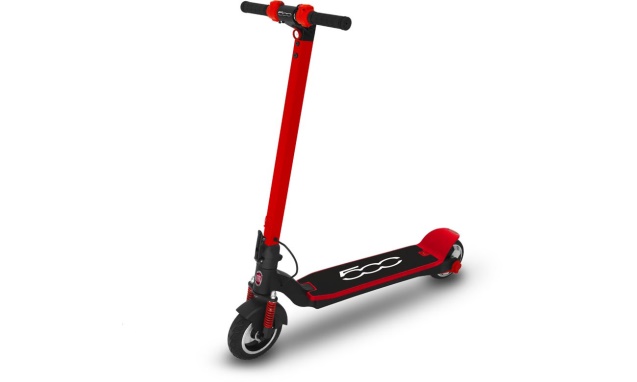 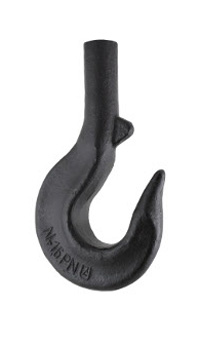 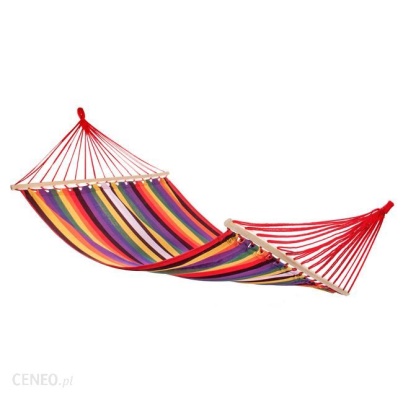 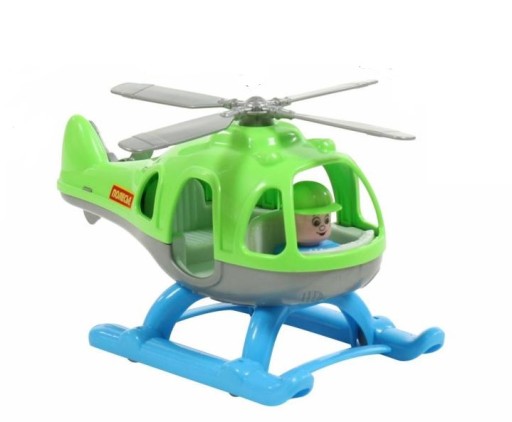 Następnie dzielimy te słowa na SYLABY, wyklaskujemy i określamy liczbę sylab.Podejmujemy próbę GŁOSKOWANIA prostych słów np. h-a-kh-u-kh-a-m-a-kTeraz pokażemy WAM jak wygląda litera „H” – zobaczcie! :)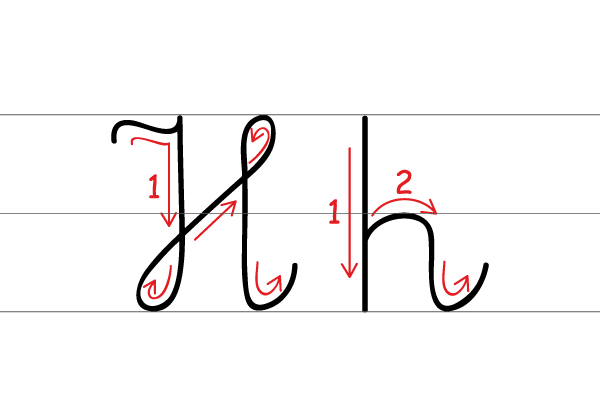 Ułóżcie literę na dywanie ze sznurówki, koralików, patyczków  – 
z tego co macie pod ręką. My akurat miałyśmy pompony! 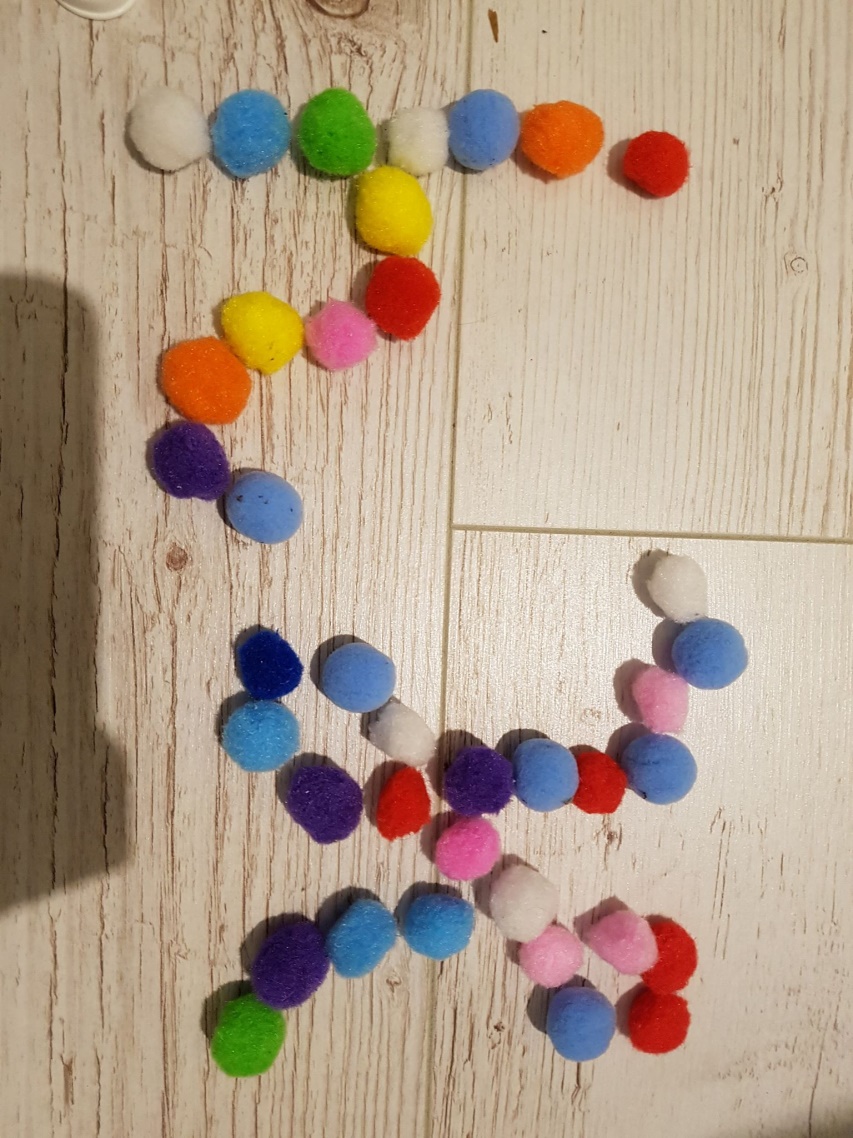 Wykonajcie zadanie w kartach pracy ze str. 68 i 69 lub w dodatkowych zeszytach bądź na kartkach:PRZYKŁAD (możecie wydrukować lub sami napisać)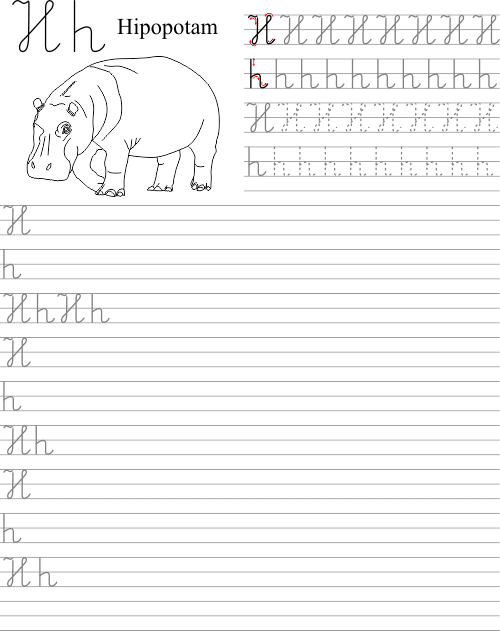 POWODZENIA!Jeśli udało Wam się wszystko zrobić to jeśli pogoda dopisze to pojeździcie w ogrodzie na hulajnodze lub rowerze! ŚRODAPosłuchajcie piosenki o WIOŚNIE! – Maszeruje wiosna 
i nauczcie się jej  https://www.youtube.com/watch?v=DnH0l6NK6vINastępnie wykonajcie pracę plastyczną przy użyciu farb i widelca. Może powstanie piękna, kwiecista łąka jak na zdjęciu poniżej? A może wpadniecie na inny pomysł? Do dzieła !  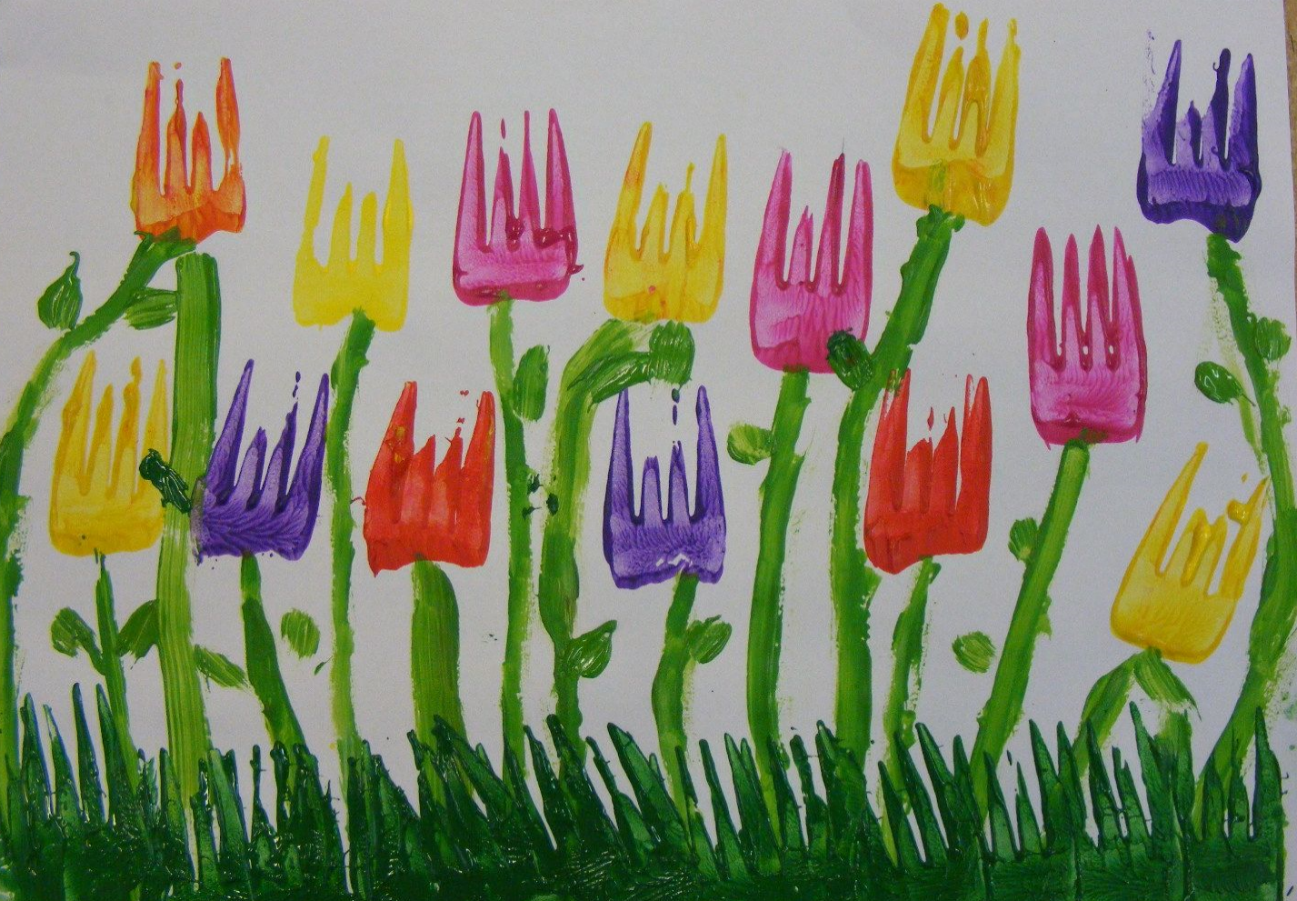 Ostatnie zadanie na dziś  Przyjrzyj się uważnie ilustracji. Policz i powiedz ile widzisz takich samych oznak wiosny np. krokusów, bocianów, przebiśniegów itd. Wpisz cyfry w odpowiednie rubryki na dole. 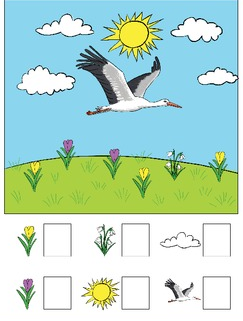 ZADANIA DODATKOWE DLA CHĘTNYCH:SAMODZIELNIE podejmijcie próbę czytania: karty pracy str. 70JEŚLI PRACUJECIE W SZYBKIM TEMPIE I MACIE OCHOTĘ NA DODATKOWĄ PRACĘ, TO UTRWALAMY POZNANE  JUŻ  LITERY I CYFRY!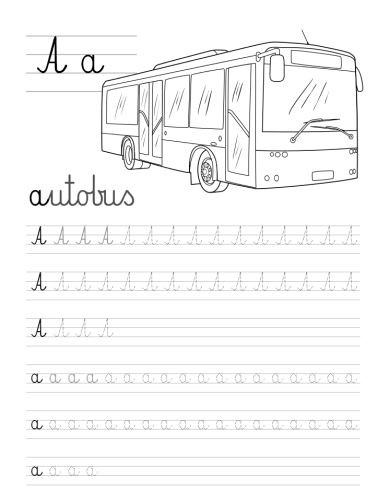 http://pisupisu.pl/przedszkole/slowo-na-literke+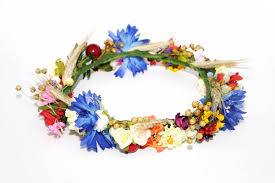 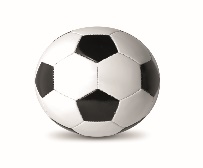 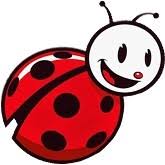 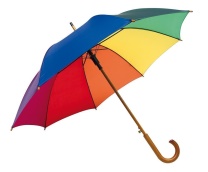 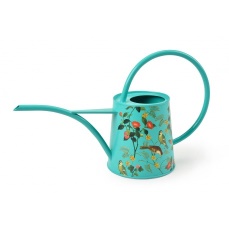 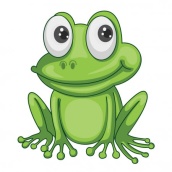 wianekpiłkabiedronkaparasolkonewkażaba126534obrazeknazwaliczba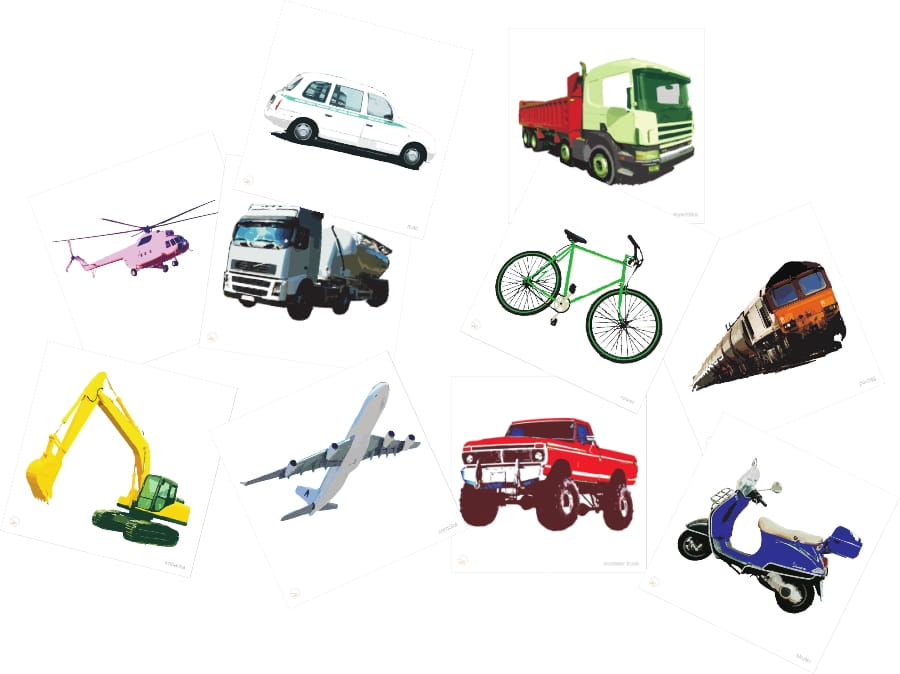 pojazdy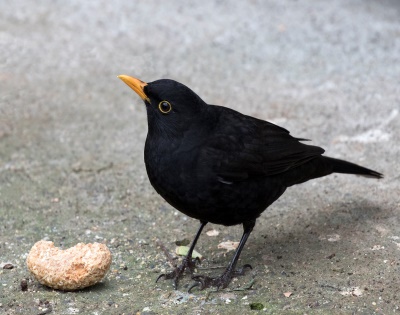 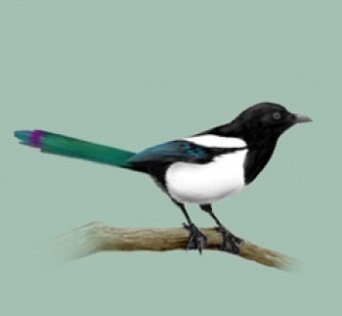 ptaki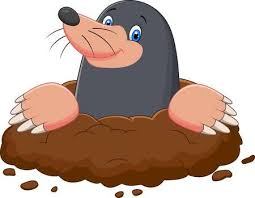 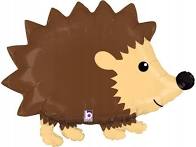 pozostałe zwierzęta9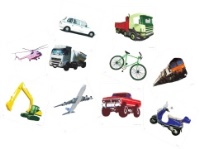 -2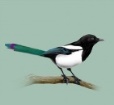 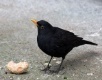 =9-3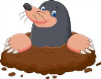 =